ПАМЯТКА ДЛЯ РОДИТЕЛЕЙсоветы логопеда по развитию речи у детей дошкольного возрастаДля того чтобы речь ребенка развивалась правильно, чтобы он владел ею в полной мере в дальнейшем, родителямнеобходимособлюдатьрядусловий:• Не старайтесь ускорить ход естественного речевого развития ребенка. Не перегружайте его речевыми занятиями. Игры, упражнения, речевой материал должны соответствовать его возрасту.• В общении с ребенком следите за своей речью. Говорите с ним не торопясь, звуки и слова произносите четко и ясно, при чтении не забывайте о выразительности. Непонятные слова, обороты, встречающиеся в тексте, непременно объясните малышу.• Не подделывайте под детскую свою речь, не злоупотребляйте также и уменьшительно-ласкательными суффиксами - все это тормозит речевое развитие ребенка.• Своевременно устраняйте недостатки речи ребенка. Стремясь указать неточности и ошибки, встречающиеся в его речи, будьте чрезвычайно осторожны и ни в коем случае не смейтесь над малышом. Самое лучшее - тактично поправьте его и покажите, как надо произнести то или иное слово. Если ребенок торопится высказать свои мысли или говорит тихо, напоминайте ему: говорить надо внятно, четко и не спеша.• Не оставляйте без ответа вопросы ребенка. И не забудьте проверить: понятен ли ему ваш ответ?• Раз в месяц записывайте речь ребенка на магнитофон. На первом году жизни можно записать гуление, лепет, первые слова малыша. В дальнейшем - беседы с ребенком, его речь во время игр, чтение стихов, пересказ прочитанного, а также самостоятельные высказывания. Время записи - от 1 до 5-10 минут (в более старшем возрасте), при этом не забывайте указывать возраст ребенка. Такие записи не только помогут в работе над речью, но со временем будут хорошим подарком для сына или дочери.• Следите за тематикой занятий в группе, которую посещает Ваш ребенок. Закрепляйте эту же тему дома (новые изученные слова, стихи, игры, потешки, чистоговорки, скороговорки, песни).Желаем успехов!ПАМЯТКА ДЛЯ РОДИТЕЛЕЙУЧИМСЯ ОТГАДЫВАТЬ ЗАГАДКИВ наше время на книжных полках магазинов завидное изобилие печатной продукции для детей на любой вкус, любого оформления и любого содержания.В возрасте 3-4 лет тематика загадок ограничена небольшим жизненным опытом ребёнка. Это загадки об игрушках, домашних животных, некоторых предметах быта, о продуктах питания. Отличительной чертой являются яркие, характерные признаки внешнего вида (форма, цвет, величина), качества и свойства, которые дети хорошо знают.В возрасте 3-4 лет тематика загадок ограничена небольшим жизненным опытом ребёнка. Это загадки об игрушках, домашних животных, некоторых предметах быта, о продуктах питания. Отличительной чертой являются яркие, характерные признаки внешнего вида (форма, цвет, величина), качества и свойства, которые дети хорошо знают.В возрасте 3-4 лет тематика загадок ограничена небольшим жизненным опытом ребёнка. Это загадки об игрушках, домашних животных, некоторых предметах быта, о продуктах питания. Отличительной чертой являются яркие, характерные признаки внешнего вида (форма, цвет, величина), качества и свойства, которые дети хорошо знают.В возрасте 3-4 лет тематика загадок ограничена небольшим жизненным опытом ребёнка. Это загадки об игрушках, домашних животных, некоторых предметах быта, о продуктах питания. Отличительной чертой являются яркие, характерные признаки внешнего вида (форма, цвет, величина), качества и свойства, которые дети хорошо знают.Мягкие лапки, 
А в лапках царапки. 
(кошка)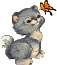 Прыг-скок, 
Прыг-скок, 
Длинные уши, 
Белый бок. 
(заяц)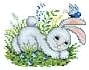 Беленькие пёрышки, 
Красный гребешок. 
Кто это на колышке? 
(Петя-петушок)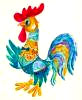 Мохнатенькая, усатенькая, 
Молочко пьёт, 
Песенки поёт. 
(кошка)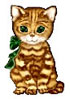 Голодна - мычит, 
Сыта - жуёт, 
Малым ребяткам 
Молоко даёт. 
(корова)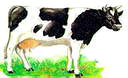 С хозяином дружит, 
Дом сторожит, 
Живёт под крылечком, 
Хвост колечком. 
(собака)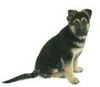 На грядке зелёные, 
А в банке солёные. 
(огурцы)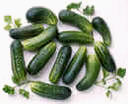 В шкурке жёлтой, 
кислый он 
Называется … 
(лимон)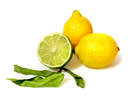  в этом возрасте загадки не должны быть слишком подробными, так как многочисленные признаки ребёнку трудно запомнить и соотнести между собой. в этом возрасте загадки не должны быть слишком подробными, так как многочисленные признаки ребёнку трудно запомнить и соотнести между собой.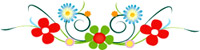 Желаем успехов!Для детей 4-5 лет тематика загадок значительно разнообразней: о домашних и диких животных, предметах домашнего обихода, одежде, продуктах питания, явлениях природы, о средствах передвижения. Рекомендуем загадки с простыми сравнениями и прозрачными метафорами.Желаем успехов!Для детей 4-5 лет тематика загадок значительно разнообразней: о домашних и диких животных, предметах домашнего обихода, одежде, продуктах питания, явлениях природы, о средствах передвижения. Рекомендуем загадки с простыми сравнениями и прозрачными метафорами.Желаем успехов!Для детей 4-5 лет тематика загадок значительно разнообразней: о домашних и диких животных, предметах домашнего обихода, одежде, продуктах питания, явлениях природы, о средствах передвижения. Рекомендуем загадки с простыми сравнениями и прозрачными метафорами.Желаем успехов!Для детей 4-5 лет тематика загадок значительно разнообразней: о домашних и диких животных, предметах домашнего обихода, одежде, продуктах питания, явлениях природы, о средствах передвижения. Рекомендуем загадки с простыми сравнениями и прозрачными метафорами.С неба падают зимою 
И кружатся над землёю 
Лёгкие пушинки 
Белые … 
(снежинки)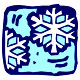 Стукнешь о стенку - 
А я отскачу. 
Бросишь на землю - 
А я поскачу. 
Я из ладоней в ладони лечу - 
Смирно лежать не хочу. 
(мяч)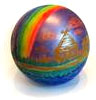 Хвост с узорами, 
Сапоги со шпорами, 
Песни распевает, 
Время считает. 
(петух)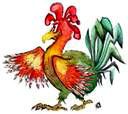 На спине иголки, 
Длинные и колкие. 
А свернётся он в клубок - 
Нет ни головы, ни ног. 
(ёж)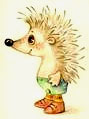 Без рук, без ног, 
А ворота отворяет. 
(ветер)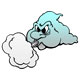 Рядом разные подружки, 
Но похожи друг на дружку. 
Все они сидят друг в дружке, 
А всего одна игрушка. 
(матрёшка)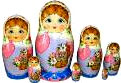 Не летает, не жужжит, 
Жук по улице бежит. 
И горят в глазах жука 
Два блестящих огонька. 
(машина)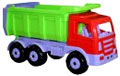 Круглый бок, жёлтый бок, 
Сидит на грядке колобок. 
Врос он в землю крепко. 
Что же это? 
(репка)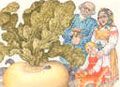 Характеристика предмета загадки может быть дана подробно, полно, а сама загадка выступать как рассказ о предмете.Характеристика предмета загадки может быть дана подробно, полно, а сама загадка выступать как рассказ о предмете.В 5-6-летнем возрасте у детей проявляется чуткость к смысловым оттенкам слова, они начинают понимать смысл образных выражений в литературных произведениях. Тематика загадок разнообразна: о животных, птицах, рыбах, насекомых, растениях, явлениях природы, предметах обихода и орудиях труда, средствах передвижения, связи и информации, о спорте, человеке, книге.В 5-6-летнем возрасте у детей проявляется чуткость к смысловым оттенкам слова, они начинают понимать смысл образных выражений в литературных произведениях. Тематика загадок разнообразна: о животных, птицах, рыбах, насекомых, растениях, явлениях природы, предметах обихода и орудиях труда, средствах передвижения, связи и информации, о спорте, человеке, книге.В 5-6-летнем возрасте у детей проявляется чуткость к смысловым оттенкам слова, они начинают понимать смысл образных выражений в литературных произведениях. Тематика загадок разнообразна: о животных, птицах, рыбах, насекомых, растениях, явлениях природы, предметах обихода и орудиях труда, средствах передвижения, связи и информации, о спорте, человеке, книге.В 5-6-летнем возрасте у детей проявляется чуткость к смысловым оттенкам слова, они начинают понимать смысл образных выражений в литературных произведениях. Тематика загадок разнообразна: о животных, птицах, рыбах, насекомых, растениях, явлениях природы, предметах обихода и орудиях труда, средствах передвижения, связи и информации, о спорте, человеке, книге.Маленькая собачка 
Домик стережёт. 
(замок) 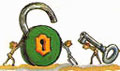 Бьют его рукой и палкой, 
Никому его не жалко. 
А за что беднягу бьют? 
А за то, что он надут. 
(мяч)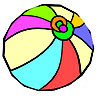 Над нами - 
Вверх ногами. 
Ходят - не страшатся, 
Никого не боятся. 
(мухи)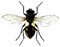 Без рук, без ног, 
А рисовать умеет. 
(мороз)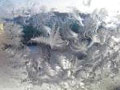 В воде она живёт - 
Нет клюва, а клюёт. 
Блещет в речке чистой 
Спинкой серебристой. 
(рыбка)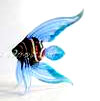 Не колючий, светло-синий 
По кустам развешан … 
(иней) 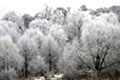 Сама пёстрая, 
Ест зелёное, 
Даёт белое. 
(корова) 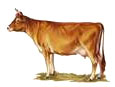 Он в мундире ярком. 
Шпоры для красы. 
Днём он - забияка, 
Поутру - часы. 
(петух)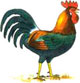 Характеристика предметов и явлений может быть краткой, но среди признаков должен быть назван существенный, типичный.Характеристика предметов и явлений может быть краткой, но среди признаков должен быть назван существенный, типичный.Возраст 6-7 лет характеризуется достаточным жизненным опытом, наблюдательностью, способностью к рассуждению, поэтому загадки предлагаются такие, которые можно отгадать только после длительных неоднократных наблюдений за одним явлением.Возраст 6-7 лет характеризуется достаточным жизненным опытом, наблюдательностью, способностью к рассуждению, поэтому загадки предлагаются такие, которые можно отгадать только после длительных неоднократных наблюдений за одним явлением.Возраст 6-7 лет характеризуется достаточным жизненным опытом, наблюдательностью, способностью к рассуждению, поэтому загадки предлагаются такие, которые можно отгадать только после длительных неоднократных наблюдений за одним явлением.Возраст 6-7 лет характеризуется достаточным жизненным опытом, наблюдательностью, способностью к рассуждению, поэтому загадки предлагаются такие, которые можно отгадать только после длительных неоднократных наблюдений за одним явлением.Чёрен, а не ворон, 
Рогат, а не бык, 
С крыльями, 
а не птица. 
(жук)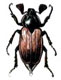 Всегда во рту, 
А не проглотишь. 
(язык)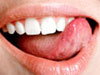 В поле лестница лежит, 
Дом по лестнице бежит. 
(поезд) 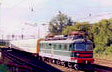 В снежном поле по дороге 
Мчится конь мой одноногий. 
И на много-много лет 
Оставляет чёрный след. 
(карандаш)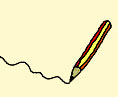 Посреди двора 
стоит копна 
Спереди - вилы, 
сзади - метла. 
(корова)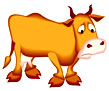 Быстро грызёт, 
Мелко жуёт, 
А сама не глотает. 
(пила)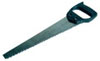 Вроде сосен, 
вроде ёлок, 
А зимою без иголок. 
(лиственница) 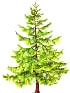 Молода - 
похожа на серп, 
Поживёт - 
станет, как лепёшка. 
(месяц, луна) 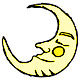 Характеристика предметов может быть дана кратко: называем один-два признака, по которым нужно восстановить целое и сделать вывод на основе рассуждения.Характеристика предметов может быть дана кратко: называем один-два признака, по которым нужно восстановить целое и сделать вывод на основе рассуждения.